Boktips 2018 - 4Förlåt, det är Göran som är död– en brottslig satirDen tekniske kocken och 7 riktiga kockar– Den tekniske kocken förklarar kockelitens bästa recept och tricks – och även kemin bakomBRÅ Rapport 2018:15 Skolundersökningen om brott 2017– Om utsatthet och delaktighet i brottStraffansvarNätkränkningar– som rättsligt och demokratiskt problemNätkränkningar– som rättsligt och demokratiskt problemStraffprocessuella tvångsmedelKriminalteknik i skolanKriminalteknik i skolanGirighetens tid– berättelsen om FingerprintGirighetens tid– berättelsen om FingerprintBeviskraft– Metod för bevisvärdering i brottmålBrottsdatalagenSOU 2018:75 Vissa polisfrågor– säkerhet vid förhör samt kränkningsersättningÖstermalm–Rivieran tur och retur– Följ Pauline under tre intensiva veckor med mord, lägenhetsjakt och spännande dejter.Brottsligheten och samhället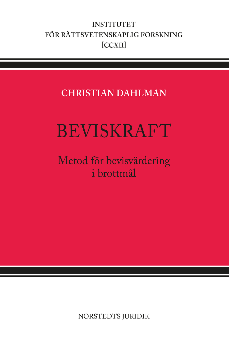 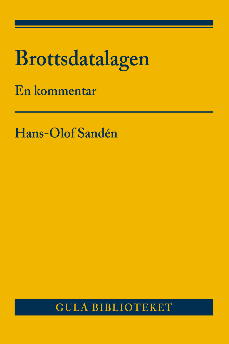 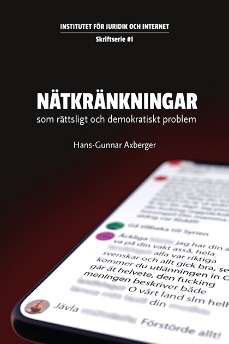 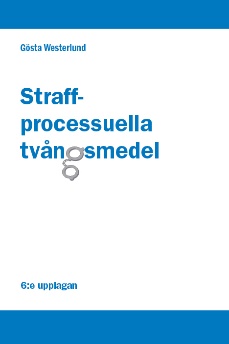 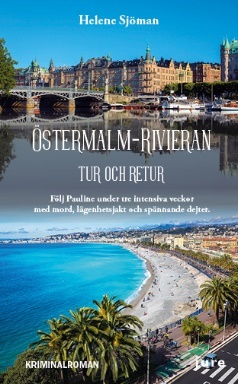 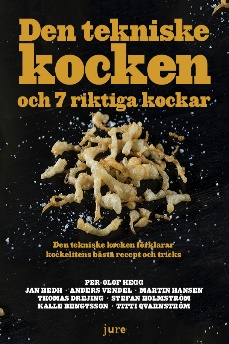 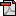 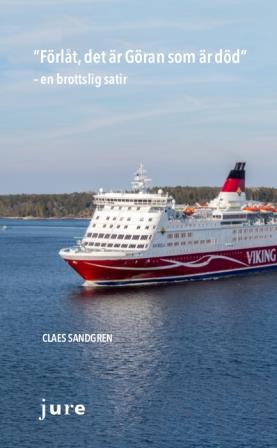 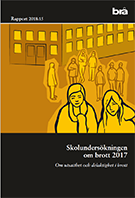 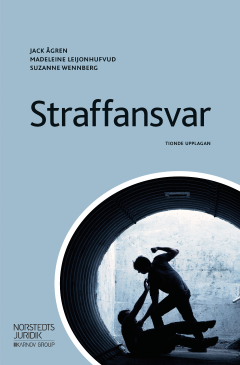 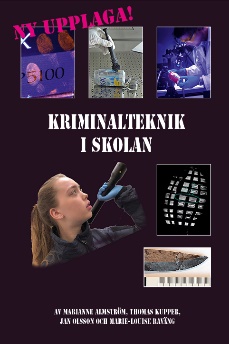 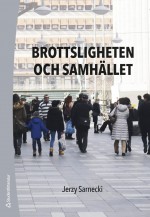 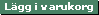 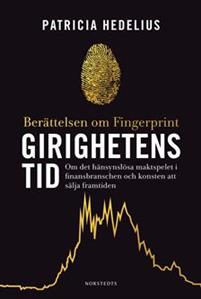 